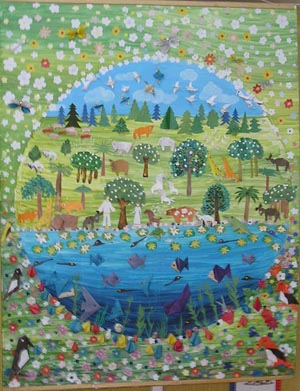 Муниципальное образовательное бюджетное учреждение дополнительного образования детей «Центр детского творчества»(МОБУДОД «ЦДТ») СЦЕНАРИЙ ВОСПИТАТЕЛЬНОГО МЕРОПРИЯТИЯДЛЯ ДЕТЕЙ МЛАДШЕГО ШКОЛЬНОГО ВОЗРАСТА                               Разработал: Шушукина Людмила Александровна, методистЛенинский 2014 годВсё меньше окружающей природы, всё больше окружающей среды!Цель мероприятия: формирование общей экологической культуры обучающихся.Задачи мероприятия:- углубление экологических знаний обучающихся.-развитие познавательного интереса к различным проявлениям природы;-воспитание гуманного отношения к природе, чувства ответственности за всё живое на Земле.Форма проведения: беседа, игра, конкурс знатоков.Ход мероприятияПедагог: Мы живём на планете Земля. Каждый день её освещает солнце, поэтому на ней светло.Её окружает слой озона, поэтому есть кислород, которым дышит всё  живое, на ней есть вода – поэтому есть жизнь.Благодаря этим трём важным составляющим на Земле есть жизнь(каким?)Посмотрите, как красива наша планета и как хрупка (просмотр видеоматериалов). Сегодня мы поговорим о том, как быстро загрязняется наша планета, и что мы можем сделать, для того чтобы предотвратить это. Все наши мечты – о хорошем будущем, прекрасной Земле, о дружбе человека и природы. Вот это желание светлого, доброго, прекрасного будущего и объединяет нас здесь.Наша планета сильно загрязнена.  Мы ещё не осознаём этой опасности и  живём на этой планете, но смогут ли жить на ней будущие поколения?С каждым днём кислорода на Земле становится всё меньше, а выхлопных газов, химических фабрик,  металлургических заводов, транспорта всё больше и больше.Учёные подсчитали, что ежегодно во всём мире в водоёмы попадает столько вредных веществ, что ими можно было бы заполнить 10 тысяч товарных поездов с остатками стирального порошка. В результате деятельности человека во многих реках  уже нельзя купаться. Усиленно идёт вырубка лесов. Так, за последние 20 лет человек вырубил столько леса, сколько было уничтожено за всё его предыдущее существование. А сколько по вине людей возникает пожаров?!Для многих животных лес - родной дом. А лесов на Земле становится всё меньше и меньше. Значит, животные теряют свой дом и обречены на гибель.Человек опасен для животных не только пожарами и разливами нефти, но и бездумным уничтожением всего живого.Мы  речь свою ведём о том,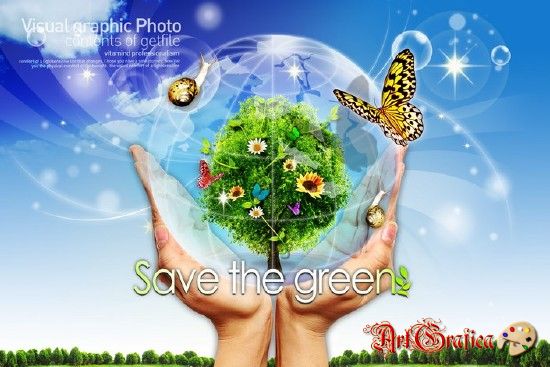 Что вся Земля - наш общий дом –Наш добрый дом, просторный дом,Мы все с рожденья в нём живём.Ещё о том ведём мы речь, Что мы наш дом должны беречь.Давай докажем, что не зряНа нас надеется Земля.Давайте будем беречь планету,Другой такой на свете нет.Развеем над нею и тучи и дым,В обиду её никому не дадим.Вопрос «Куда деть мусор, которого с каждым днем становится все больше?» очень  актуален и мы попробуем сегодня ответить на него.Если каждое утро из своего окна вы будете видеть красивые: пейзаж, дерево, улицу, дом вы будете чувствовать себя лучше и проживёте дольше. Если же вы будете из своего окна видеть мусорную яму, грязный двор, унылые серые здания, чахлые погибающие деревца – это и будут ваши отрицательные эмоции.Чистота начинается с нас самих, с нашего отношения к окружающей среде, с того места, где мы живём, работаем, учимся. Нравится ли нам здесь? Уютно ли мы себя чувствуем? Хорошо известно, как много беспокойства  в нашу жизнь вносит шум: он влияет на здоровье человека, его работоспособность и настроение. Вы когда-нибудь прислушивались, как много шума в коридорах вашей школы? 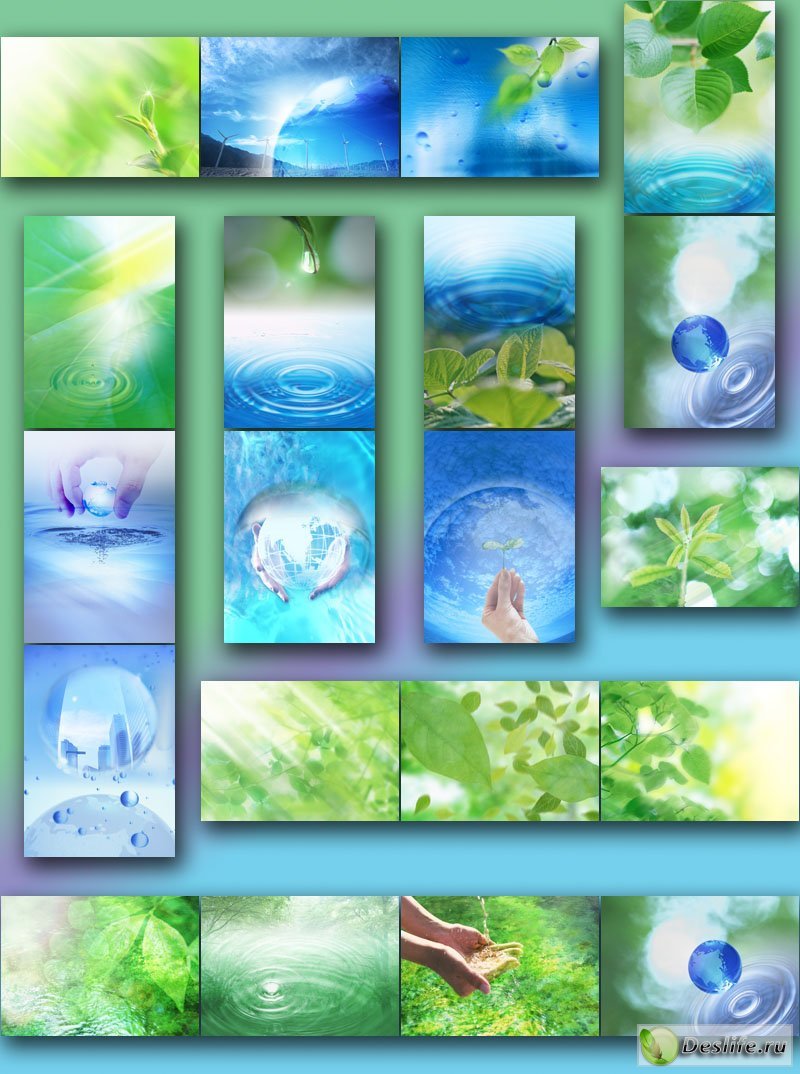 Замечено, что шумы природного происхождения: шум морского прибоя, дождя,  шелест листвы, журчание ручья – благоприятно влияют на организм, успокаивают, расслабляют. Производственный или транспортный шум  утомляет, давит, мешает человеку сосредоточиться. Крайне отрицательно влияет на человека громкая музыка. Так, у 20% юношей и девушек, которые увлекались рок-музыкой, слух оказался сниженным так же, как и у 85-летних стариков.Сегодняшнее население Земли – общество суперпотребителей.  На каждого из нас в год затрачивается 20 тонн сырья, правда его большая часть (97%) идёт в отходы.А сейчас предлагаю провести эрудит - конкурс по экологии. Итак, начинаем!Задание первое.Ее изобрели китайцы; у нас её получают из древесины; она легко горит; из неё получается  много мусора; на ней обычно рисуют или пишут; из нее делают пакеты для молока, соков, конфет. /Бумага./Задание второе.Его делают из песка; чаще всего оно прозрачное; когда падает, оно разбивается; если его нагреть, оно становится тягучим, как тесто; брошенное в лесу, оно может стать причиной пожара. /Стекло./Задание третье.Это получается, когда становится старым или ломается; это можно увидеть везде: в городе, деревне, вдоль дорог;  это можно переплавить, чтобы сделать что-то новое; это бывает цветным, и его можно сдать на переплавку и получить деньги. /Металлолом./Задание четвёртое.Большинство детских игрушек сделано из неё; она бывает разноцветной, её очень трудно сломать; предметы, сделанные из неё мало весят; если её поджечь, то становится чёрный едкий дым; её нельзя выбрасывать, так как в природе она не разлагается. /Пластмасса./Задание пятое.Удобрение природного происхождения, т.е. его производит обыкновенная корова; в небольших количествах он очень полезен в качестве удобрения; когда его слишком много, он становится настоящим бедствием; при попадании в водоёмы он разрушается, рыбы и другие водные животные начинают задыхаться; его необходимо компостировать. /Навоз./Задание шестое.Его много в городе и гораздо меньше в деревне; особенно он силён в промышленном городе, где много заводов, фабрик, машин; от него люди болеют, нервничают, громко кричат и его становится всё больше; его издают разные приборы и машины; он вызывает загрязнение окружающей среды. А когда его слишком много, он вызывает у человека состояние, близкое к опьянению, действует как наркотик, человек начинает себя плохо чувствовать, а затем заболевает. /Шум./Педагог: Продолжаем наш конкурс. Я буду зачитывать начало фразы, а вы её постарайтесь закончить.Старайся покупать напитки в стеклянных бутылках, которые можно… (использовать много раз, сдать в магазин).Одежду, которую ты уже не носишь, можно…(отдать нуждающимся).Не выбрасывай старые игрушки и книги: они могут … (кому-то понадобиться).Узнай, где поблизости есть пункт приёма макулатуры, и … (сдай туда ненужную бумагу).Почини и исправь вещь, вместо того, чтобы… (её выбрасывать).Старайся не пользоваться пенопластом и полиэтиленовыми пакетами, так как они практически… (не разлагается).В завершении хочу прочитать стихотворениеВолнуется Природа неспроста.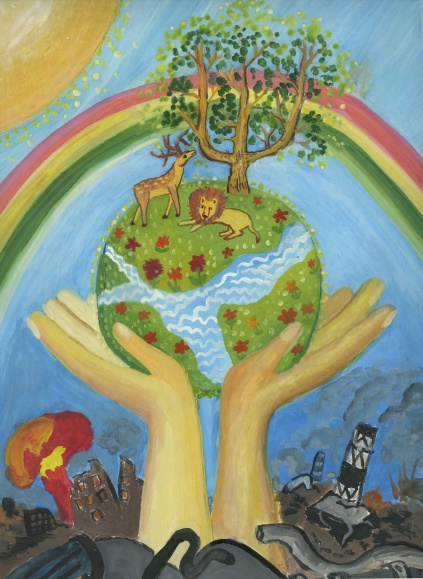 Не существует лишнего в Природе, Природа гармонична и сложна,И если катаклизмы на подходе,Волнуется Природа неспроста.Она предупреждает Человека:Пора остановиться, не спешить;Заботиться от века и до века -Старается всегда предупредить.Но Человеку надо слишком много:Он черпает скорее и до днаБерёт с собою жадность на подмогу,А эта дама подведёт всегда.Приходит день – опомнится бедняжка:Куда спешил, зачем ломал дрова.И трудно жить становится, и тяжко –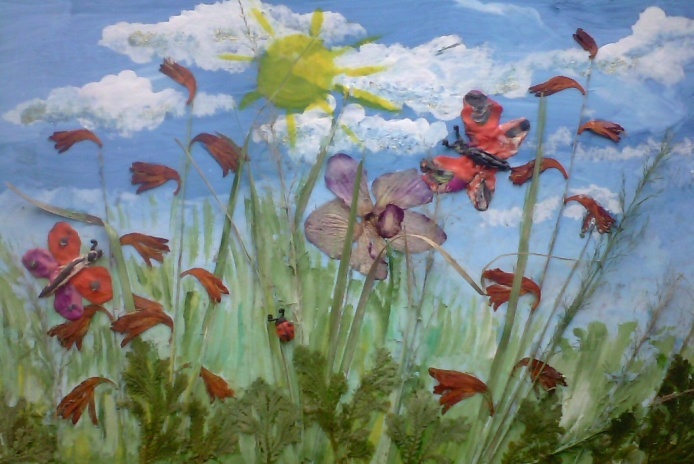 Так наступает жуткая пора.А может и такое вдруг случиться,Что всё живое превратится в прах.Вот это Человеку не простится!Как не пугает Человека страх?!Лишь миг, всего одно мгновенье – И всё живое сгинет без следа.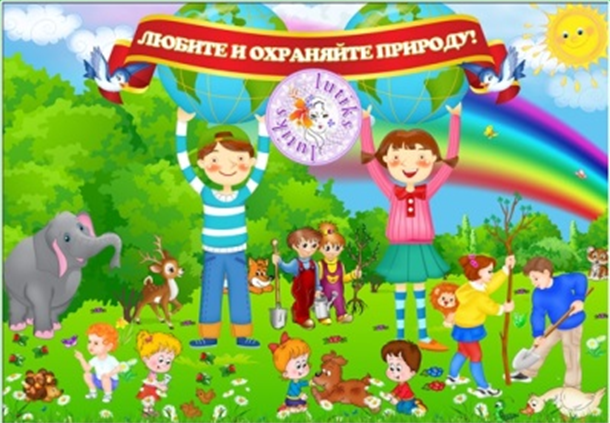 Что многие создали поколенья,Все разнесёт глобальная беда.О Люди! Надо быть мудрее.Любите, берегите шар земной,Терпимей будьте, мягче и добрееИ навсегда покончите с войной.О, царь Природы, дорогой мой Человек,Каким коротким может быть твой век!Уж сколько лет молва в народе ходит,Что жадность до плохого лишь доводит.Наша беседа практически подошла к концу. Давайте вместе найдем важные для нас для всех слова о разумном отношении человека к окружающему миру, к природе. (Дети обозначают собственную позицию).Выставка работ обучающихся демонстрирует оригинальное применение бросовых материалов и предметов (коробок, упаковочной тары, пластиковых стаканчиков), которые окружают нас ежедневно.Будем же беречь нашу Землю! Повсюду, на каждом шагу, все вместе и каждый в отдельности. Другой планеты у нас не будет! Земля с её биосферой – величайшее чудо, у нас она одна.Дорогие ребята! Давайте начнем с малого: создадим чистоту и уют в школе, классах, на своих улицах своего поселка. Завтрашний день Земли будет таким, как мы создадим его сегодня. УМК к воспитательному мероприятию «Земля – наш общий дом»Теоретические материалыинформационные: «Формирование экологической культуры младших школьников во внеурочной деятельности»http://nsportal.ru/blog/nachalnaya-shkola/formirovanie-ekologicheskoy-kultury-mladshih-shkolnikov-vo-vneurochnoyтематические подборки стихов: -  «Зеленая планета-2010» http://greenplaneta.3dn.ru/load;-  «Моя зеленая планета» http://nsportal.ru/detskii-sad/okruzhayushchii-mir/ekologiya-moya-zelenaya-planeta-stihotvorenie-i-proza-0;- «Наша зеленая планета»http://nsportal.ru/nachalnaya-shkola/stsenarii-prazdnikov/nasha-zelenaya-planetaНаглядные материалы: аудио и видеоматериалы: презентации «Зеленая планета»http://nsportal.ru/nachalnaya-shkola/izo/prezentatsiya-zelenaya-planetaплакаты «Зеленая планета», «Любите и охраняйте природу»;выставка творческих работ обучающихся «Зеленая палнета»Методические материалы: Воспитание экологической культуры младших школьниковhttp://festival.1september.ru/articles/518879/методические пособия;Методическое пособие для организации внеурочной деятельности младших школьниковhttp://lib2.podelise.ru/docs/1056/index-84235.htmlсценарий воспитательного мероприятия для детей младшего школьного возраста (методическая разработка)